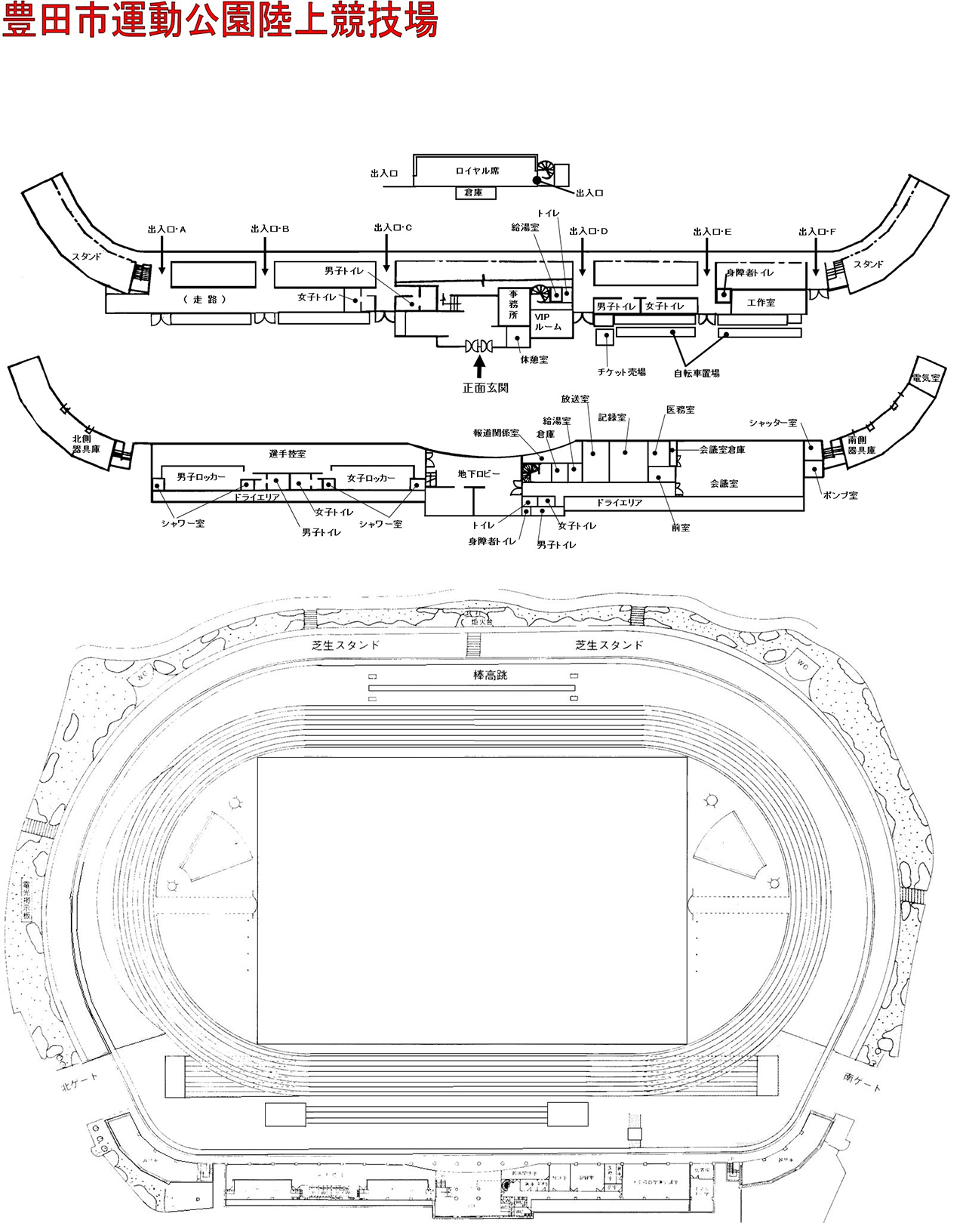 【スタンド割りについて】Ａブロック：西尾地区　　　　　　Ｂブロック：刈谷・知立地区　　　Ｃ：安城・碧南・高浜地区Ｄブロック：クラブチーム　　　　Ｅブロック：個人申し込み（愛知陸協所属）Ｆブロック：豊田・みよし地区　　Ｇブロック：岡崎・幸田地区◎スタンド内に各チームの控え場所を設置することはできない。芝生スタンドにも各チームの控え場所は設置できない。◎スタンドに入れるのは、選手と学校受付で配付されたＩＤを持った顧問や代表者のみ。ＩＤは各チームに１枚ずつ発行する。	◎スタンドでは、座席は隣接する席を使わず、ソーシャルディスタンスを保つこと。◎スタンド及び競技場内での応援は禁止とする。◎競技終了後、速やかにスタンドから退出すること。その際、必ず手洗いをすること。